KEFRI/F/CAQA/03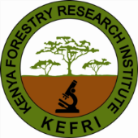 KENYA FORESTRY RESEARCH INSTITUTEMEETING MINUTESTITLE/PURPOSE OF MEETING……………………………………………………………………….	DATE………………………………..VENUE ………………………………….In AttendanceAbsent with apologies							Absent without apologiesAGENDA1….2….3…..MINUTES MIN.1/25/08/2017A.O.B1..2..Signed for circulationChairman …………………………………..	Date ………………………………………..Secretary …………………………………..		Date ………………………………………..No. NameDesignationNo. NameNo. Name